蓋印機FJN -01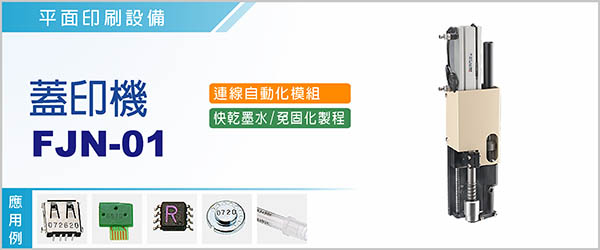 快乾油墨蓋印機FJN -01，是裝置於生產設備工作站之上，在生產流程中對元件規格的標註、批號與製造日期等做印記。印字機是以橡皮字模沾覆快乾式油性墨水蓋印，快乾墨水印刷可免硬化製程(快乾墨水不耐溶劑)。本機沒有配置控制單元，可藉連線功能去搭配工作站的作業流程，達成自動化印字功效 。本機具有一貫化、省流程之優點，在高速生產狀態下，仍可發揮優異的性能，適於高密度的工作站空間。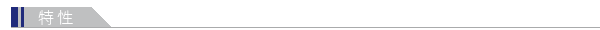 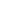 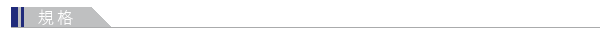 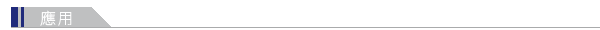 